Почтовый адрес: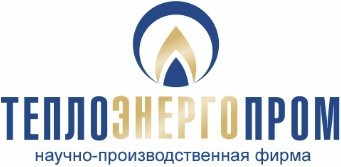 Почтовый адрес:Почтовый адрес:Почтовый адрес:618703 Пермский край, г.Добрянка, пгт. Полазна618703 Пермский край, г.Добрянка, пгт. Полазна618703 Пермский край, г.Добрянка, пгт. Полазна618703 Пермский край, г.Добрянка, пгт. Полазна618703 Пермский край, г.Добрянка, пгт. ПолазнаТелефон (приемная):Телефон (коммерческая служба):Телефон (приемная):Телефон (коммерческая служба):Телефон (приемная):Телефон (коммерческая служба):Телефон (приемная):Телефон (коммерческая служба):(34-265) 94-007(342) 254-40-26(34-265) 94-007(342) 254-40-26(34-265) 94-007(342) 254-40-26(34-265) 94-007(342) 254-40-26(34-265) 94-007(342) 254-40-26Электронный адрес: office@tepgaz.ruЭлектронный адрес: office@tepgaz.ruЭлектронный адрес: office@tepgaz.ruЭлектронный адрес: office@tepgaz.ruWeb-cайт: www.tepgaz.ruWeb-cайт: www.tepgaz.ruWeb-cайт: www.tepgaz.ruWeb-cайт: www.tepgaz.ruWeb-cайт: www.tepgaz.ruОПРОСНЫЙ  ЛИСТ  НА  ВЫБОР  нефутерованной топки АВГМСОПРОСНЫЙ  ЛИСТ  НА  ВЫБОР  нефутерованной топки АВГМСОПРОСНЫЙ  ЛИСТ  НА  ВЫБОР  нефутерованной топки АВГМСОПРОСНЫЙ  ЛИСТ  НА  ВЫБОР  нефутерованной топки АВГМСОПРОСНЫЙ  ЛИСТ  НА  ВЫБОР  нефутерованной топки АВГМСОПРОСНЫЙ  ЛИСТ  НА  ВЫБОР  нефутерованной топки АВГМСОПРОСНЫЙ  ЛИСТ  НА  ВЫБОР  нефутерованной топки АВГМСОПРОСНЫЙ  ЛИСТ  НА  ВЫБОР  нефутерованной топки АВГМСОПРОСНЫЙ  ЛИСТ  НА  ВЫБОР  нефутерованной топки АВГМСОПРОСНЫЙ  ЛИСТ  НА  ВЫБОР  нефутерованной топки АВГМСОПРОСНЫЙ  ЛИСТ  НА  ВЫБОР  нефутерованной топки АВГМСОПРОСНЫЙ  ЛИСТ  НА  ВЫБОР  нефутерованной топки АВГМСОПРОСНЫЙ  ЛИСТ  НА  ВЫБОР  нефутерованной топки АВГМСОПРОСНЫЙ  ЛИСТ  НА  ВЫБОР  нефутерованной топки АВГМС НУЖНОЕ ОТМЕТИТЬ ИЛИ ПОСТАВИТЬ ЗНАЧЕНИЕ НУЖНОЕ ОТМЕТИТЬ ИЛИ ПОСТАВИТЬ ЗНАЧЕНИЕ НУЖНОЕ ОТМЕТИТЬ ИЛИ ПОСТАВИТЬ ЗНАЧЕНИЕ НУЖНОЕ ОТМЕТИТЬ ИЛИ ПОСТАВИТЬ ЗНАЧЕНИЕ НУЖНОЕ ОТМЕТИТЬ ИЛИ ПОСТАВИТЬ ЗНАЧЕНИЕ НУЖНОЕ ОТМЕТИТЬ ИЛИ ПОСТАВИТЬ ЗНАЧЕНИЕ НУЖНОЕ ОТМЕТИТЬ ИЛИ ПОСТАВИТЬ ЗНАЧЕНИЕ НУЖНОЕ ОТМЕТИТЬ ИЛИ ПОСТАВИТЬ ЗНАЧЕНИЕ НУЖНОЕ ОТМЕТИТЬ ИЛИ ПОСТАВИТЬ ЗНАЧЕНИЕ НУЖНОЕ ОТМЕТИТЬ ИЛИ ПОСТАВИТЬ ЗНАЧЕНИЕ НУЖНОЕ ОТМЕТИТЬ ИЛИ ПОСТАВИТЬ ЗНАЧЕНИЕ НУЖНОЕ ОТМЕТИТЬ ИЛИ ПОСТАВИТЬ ЗНАЧЕНИЕ НУЖНОЕ ОТМЕТИТЬ ИЛИ ПОСТАВИТЬ ЗНАЧЕНИЕ НУЖНОЕ ОТМЕТИТЬ ИЛИ ПОСТАВИТЬ ЗНАЧЕНИЕДата составления: 						                                                         Дата составления: 						                                                         Дата составления: 						                                                         Дата составления: 						                                                         Дата составления: 						                                                         Дата составления: 						                                                         Дата составления: 						                                                         Дата составления: 						                                                         Дата составления: 						                                                         Дата составления: 						                                                         Дата составления: 						                                                         Дата составления: 						                                                         Дата составления: 						                                                         Дата составления: 						                                                         Сведения о ЗаказчикеСведения о ЗаказчикеСведения о ЗаказчикеСведения о ЗаказчикеСведения о ЗаказчикеСведения о ЗаказчикеСведения о ЗаказчикеСведения о ЗаказчикеСведения о ЗаказчикеСведения о ЗаказчикеСведения о ЗаказчикеСведения о ЗаказчикеСведения о ЗаказчикеСведения о ЗаказчикеОрганизация:Организация:Регион (город):Регион (город):Регион (город):Контактное лицоКонтактное лицоТелефон:Телефон:Телефон:должностьдолжностьФакс:Факс:Факс:ФИО:ФИО:E-mail:E-mail:E-mail:Местоположение объекта:  											Местоположение объекта:  											Местоположение объекта:  											Местоположение объекта:  											Местоположение объекта:  											Местоположение объекта:  											Местоположение объекта:  											Местоположение объекта:  											Местоположение объекта:  											Местоположение объекта:  											Местоположение объекта:  											Местоположение объекта:  											Местоположение объекта:  											Местоположение объекта:  											Сведения о топливе    (Указать основное и аварийное топливо)Сведения о топливе    (Указать основное и аварийное топливо)Сведения о топливе    (Указать основное и аварийное топливо)Сведения о топливе    (Указать основное и аварийное топливо)Сведения о топливе    (Указать основное и аварийное топливо)Сведения о топливе    (Указать основное и аварийное топливо)Сведения о топливе    (Указать основное и аварийное топливо)Сведения о топливе    (Указать основное и аварийное топливо)Сведения о топливе    (Указать основное и аварийное топливо)Сведения о топливе    (Указать основное и аварийное топливо)Сведения о топливе    (Указать основное и аварийное топливо)Сведения о топливе    (Указать основное и аварийное топливо)Сведения о топливе    (Указать основное и аварийное топливо)Сведения о топливе    (Указать основное и аварийное топливо)Вид топлива: Газ природныйГаз природныйГаз природныйГаз природныйМазут Мазут Дизельное топливо Дизельное топливо Дизельное топливо Дизельное топливо Общие характеристики помещения либо открытой площадкиОбщие характеристики помещения либо открытой площадкиОбщие характеристики помещения либо открытой площадкиОбщие характеристики помещения либо открытой площадкиОбщие характеристики помещения либо открытой площадкиОбщие характеристики помещения либо открытой площадкиОбщие характеристики помещения либо открытой площадкиОбщие характеристики помещения либо открытой площадкиОбщие характеристики помещения либо открытой площадкиОбщие характеристики помещения либо открытой площадкиОбщие характеристики помещения либо открытой площадкиОбщие характеристики помещения либо открытой площадкиОбщие характеристики помещения либо открытой площадкиОбщие характеристики помещения либо открытой площадкиНазначение помещения:  								Существующее модернизируемое производственное здание: 		Вновь проектируемое здание с сеткой колонн, между рядами-     м; между осями -      м.Открытая площадка с размерами в плане, мхмНаличие проектной документации на модернизируемое производственное здание:Топка устанавливается на фундаменте                                       на перекрытии, на отметке Назначение помещения:  								Существующее модернизируемое производственное здание: 		Вновь проектируемое здание с сеткой колонн, между рядами-     м; между осями -      м.Открытая площадка с размерами в плане, мхмНаличие проектной документации на модернизируемое производственное здание:Топка устанавливается на фундаменте                                       на перекрытии, на отметке Назначение помещения:  								Существующее модернизируемое производственное здание: 		Вновь проектируемое здание с сеткой колонн, между рядами-     м; между осями -      м.Открытая площадка с размерами в плане, мхмНаличие проектной документации на модернизируемое производственное здание:Топка устанавливается на фундаменте                                       на перекрытии, на отметке Назначение помещения:  								Существующее модернизируемое производственное здание: 		Вновь проектируемое здание с сеткой колонн, между рядами-     м; между осями -      м.Открытая площадка с размерами в плане, мхмНаличие проектной документации на модернизируемое производственное здание:Топка устанавливается на фундаменте                                       на перекрытии, на отметке Назначение помещения:  								Существующее модернизируемое производственное здание: 		Вновь проектируемое здание с сеткой колонн, между рядами-     м; между осями -      м.Открытая площадка с размерами в плане, мхмНаличие проектной документации на модернизируемое производственное здание:Топка устанавливается на фундаменте                                       на перекрытии, на отметке Назначение помещения:  								Существующее модернизируемое производственное здание: 		Вновь проектируемое здание с сеткой колонн, между рядами-     м; между осями -      м.Открытая площадка с размерами в плане, мхмНаличие проектной документации на модернизируемое производственное здание:Топка устанавливается на фундаменте                                       на перекрытии, на отметке Назначение помещения:  								Существующее модернизируемое производственное здание: 		Вновь проектируемое здание с сеткой колонн, между рядами-     м; между осями -      м.Открытая площадка с размерами в плане, мхмНаличие проектной документации на модернизируемое производственное здание:Топка устанавливается на фундаменте                                       на перекрытии, на отметке Назначение помещения:  								Существующее модернизируемое производственное здание: 		Вновь проектируемое здание с сеткой колонн, между рядами-     м; между осями -      м.Открытая площадка с размерами в плане, мхмНаличие проектной документации на модернизируемое производственное здание:Топка устанавливается на фундаменте                                       на перекрытии, на отметке Назначение помещения:  								Существующее модернизируемое производственное здание: 		Вновь проектируемое здание с сеткой колонн, между рядами-     м; между осями -      м.Открытая площадка с размерами в плане, мхмНаличие проектной документации на модернизируемое производственное здание:Топка устанавливается на фундаменте                                       на перекрытии, на отметке Назначение помещения:  								Существующее модернизируемое производственное здание: 		Вновь проектируемое здание с сеткой колонн, между рядами-     м; между осями -      м.Открытая площадка с размерами в плане, мхмНаличие проектной документации на модернизируемое производственное здание:Топка устанавливается на фундаменте                                       на перекрытии, на отметке Назначение помещения:  								Существующее модернизируемое производственное здание: 		Вновь проектируемое здание с сеткой колонн, между рядами-     м; между осями -      м.Открытая площадка с размерами в плане, мхмНаличие проектной документации на модернизируемое производственное здание:Топка устанавливается на фундаменте                                       на перекрытии, на отметке Назначение помещения:  								Существующее модернизируемое производственное здание: 		Вновь проектируемое здание с сеткой колонн, между рядами-     м; между осями -      м.Открытая площадка с размерами в плане, мхмНаличие проектной документации на модернизируемое производственное здание:Топка устанавливается на фундаменте                                       на перекрытии, на отметке Назначение помещения:  								Существующее модернизируемое производственное здание: 		Вновь проектируемое здание с сеткой колонн, между рядами-     м; между осями -      м.Открытая площадка с размерами в плане, мхмНаличие проектной документации на модернизируемое производственное здание:Топка устанавливается на фундаменте                                       на перекрытии, на отметке Назначение помещения:  								Существующее модернизируемое производственное здание: 		Вновь проектируемое здание с сеткой колонн, между рядами-     м; между осями -      м.Открытая площадка с размерами в плане, мхмНаличие проектной документации на модернизируемое производственное здание:Топка устанавливается на фундаменте                                       на перекрытии, на отметке Проектируемая системаПроектируемая системаПроектируемая системаПроектируемая системаПроектируемая системаПроектируемая системаПроектируемая системаПроектируемая системаПроектируемая системаПроектируемая системаПроектируемая системаПроектируемая системаПроектируемая системаПроектируемая системаКол-во  воздуха на топочно-горелочный узел, м3/час:_________ либо расчетная величина.Наличие тяго-дутьевого оборудования,   да/нет 		, либо подбирает проектировщик - Рабочее статическое давление в топке, Па: _________Номинальная теплопроизводительность, кВт: 		    либо рассчитывает проектировщикТемпература топочных газов T, 0C: 		Топка входит в агрегат топка-сушилка, либо другое: 		Ограничения по габаритным размерам топки, м: _____________________ Агрессивность  производственной среды  Давление природного газа в сети цеха, МПаРежим работы производства/топки,  час/годНаличие взрывного клапана:  на топке                      либо устанавливается на смежном аппарате (сушилке)  Температура наружного воздуха в зимний период   ᵗ  , 0CКол-во  воздуха на топочно-горелочный узел, м3/час:_________ либо расчетная величина.Наличие тяго-дутьевого оборудования,   да/нет 		, либо подбирает проектировщик - Рабочее статическое давление в топке, Па: _________Номинальная теплопроизводительность, кВт: 		    либо рассчитывает проектировщикТемпература топочных газов T, 0C: 		Топка входит в агрегат топка-сушилка, либо другое: 		Ограничения по габаритным размерам топки, м: _____________________ Агрессивность  производственной среды  Давление природного газа в сети цеха, МПаРежим работы производства/топки,  час/годНаличие взрывного клапана:  на топке                      либо устанавливается на смежном аппарате (сушилке)  Температура наружного воздуха в зимний период   ᵗ  , 0CКол-во  воздуха на топочно-горелочный узел, м3/час:_________ либо расчетная величина.Наличие тяго-дутьевого оборудования,   да/нет 		, либо подбирает проектировщик - Рабочее статическое давление в топке, Па: _________Номинальная теплопроизводительность, кВт: 		    либо рассчитывает проектировщикТемпература топочных газов T, 0C: 		Топка входит в агрегат топка-сушилка, либо другое: 		Ограничения по габаритным размерам топки, м: _____________________ Агрессивность  производственной среды  Давление природного газа в сети цеха, МПаРежим работы производства/топки,  час/годНаличие взрывного клапана:  на топке                      либо устанавливается на смежном аппарате (сушилке)  Температура наружного воздуха в зимний период   ᵗ  , 0CКол-во  воздуха на топочно-горелочный узел, м3/час:_________ либо расчетная величина.Наличие тяго-дутьевого оборудования,   да/нет 		, либо подбирает проектировщик - Рабочее статическое давление в топке, Па: _________Номинальная теплопроизводительность, кВт: 		    либо рассчитывает проектировщикТемпература топочных газов T, 0C: 		Топка входит в агрегат топка-сушилка, либо другое: 		Ограничения по габаритным размерам топки, м: _____________________ Агрессивность  производственной среды  Давление природного газа в сети цеха, МПаРежим работы производства/топки,  час/годНаличие взрывного клапана:  на топке                      либо устанавливается на смежном аппарате (сушилке)  Температура наружного воздуха в зимний период   ᵗ  , 0CКол-во  воздуха на топочно-горелочный узел, м3/час:_________ либо расчетная величина.Наличие тяго-дутьевого оборудования,   да/нет 		, либо подбирает проектировщик - Рабочее статическое давление в топке, Па: _________Номинальная теплопроизводительность, кВт: 		    либо рассчитывает проектировщикТемпература топочных газов T, 0C: 		Топка входит в агрегат топка-сушилка, либо другое: 		Ограничения по габаритным размерам топки, м: _____________________ Агрессивность  производственной среды  Давление природного газа в сети цеха, МПаРежим работы производства/топки,  час/годНаличие взрывного клапана:  на топке                      либо устанавливается на смежном аппарате (сушилке)  Температура наружного воздуха в зимний период   ᵗ  , 0CКол-во  воздуха на топочно-горелочный узел, м3/час:_________ либо расчетная величина.Наличие тяго-дутьевого оборудования,   да/нет 		, либо подбирает проектировщик - Рабочее статическое давление в топке, Па: _________Номинальная теплопроизводительность, кВт: 		    либо рассчитывает проектировщикТемпература топочных газов T, 0C: 		Топка входит в агрегат топка-сушилка, либо другое: 		Ограничения по габаритным размерам топки, м: _____________________ Агрессивность  производственной среды  Давление природного газа в сети цеха, МПаРежим работы производства/топки,  час/годНаличие взрывного клапана:  на топке                      либо устанавливается на смежном аппарате (сушилке)  Температура наружного воздуха в зимний период   ᵗ  , 0CКол-во  воздуха на топочно-горелочный узел, м3/час:_________ либо расчетная величина.Наличие тяго-дутьевого оборудования,   да/нет 		, либо подбирает проектировщик - Рабочее статическое давление в топке, Па: _________Номинальная теплопроизводительность, кВт: 		    либо рассчитывает проектировщикТемпература топочных газов T, 0C: 		Топка входит в агрегат топка-сушилка, либо другое: 		Ограничения по габаритным размерам топки, м: _____________________ Агрессивность  производственной среды  Давление природного газа в сети цеха, МПаРежим работы производства/топки,  час/годНаличие взрывного клапана:  на топке                      либо устанавливается на смежном аппарате (сушилке)  Температура наружного воздуха в зимний период   ᵗ  , 0CКол-во  воздуха на топочно-горелочный узел, м3/час:_________ либо расчетная величина.Наличие тяго-дутьевого оборудования,   да/нет 		, либо подбирает проектировщик - Рабочее статическое давление в топке, Па: _________Номинальная теплопроизводительность, кВт: 		    либо рассчитывает проектировщикТемпература топочных газов T, 0C: 		Топка входит в агрегат топка-сушилка, либо другое: 		Ограничения по габаритным размерам топки, м: _____________________ Агрессивность  производственной среды  Давление природного газа в сети цеха, МПаРежим работы производства/топки,  час/годНаличие взрывного клапана:  на топке                      либо устанавливается на смежном аппарате (сушилке)  Температура наружного воздуха в зимний период   ᵗ  , 0CКол-во  воздуха на топочно-горелочный узел, м3/час:_________ либо расчетная величина.Наличие тяго-дутьевого оборудования,   да/нет 		, либо подбирает проектировщик - Рабочее статическое давление в топке, Па: _________Номинальная теплопроизводительность, кВт: 		    либо рассчитывает проектировщикТемпература топочных газов T, 0C: 		Топка входит в агрегат топка-сушилка, либо другое: 		Ограничения по габаритным размерам топки, м: _____________________ Агрессивность  производственной среды  Давление природного газа в сети цеха, МПаРежим работы производства/топки,  час/годНаличие взрывного клапана:  на топке                      либо устанавливается на смежном аппарате (сушилке)  Температура наружного воздуха в зимний период   ᵗ  , 0CКол-во  воздуха на топочно-горелочный узел, м3/час:_________ либо расчетная величина.Наличие тяго-дутьевого оборудования,   да/нет 		, либо подбирает проектировщик - Рабочее статическое давление в топке, Па: _________Номинальная теплопроизводительность, кВт: 		    либо рассчитывает проектировщикТемпература топочных газов T, 0C: 		Топка входит в агрегат топка-сушилка, либо другое: 		Ограничения по габаритным размерам топки, м: _____________________ Агрессивность  производственной среды  Давление природного газа в сети цеха, МПаРежим работы производства/топки,  час/годНаличие взрывного клапана:  на топке                      либо устанавливается на смежном аппарате (сушилке)  Температура наружного воздуха в зимний период   ᵗ  , 0CКол-во  воздуха на топочно-горелочный узел, м3/час:_________ либо расчетная величина.Наличие тяго-дутьевого оборудования,   да/нет 		, либо подбирает проектировщик - Рабочее статическое давление в топке, Па: _________Номинальная теплопроизводительность, кВт: 		    либо рассчитывает проектировщикТемпература топочных газов T, 0C: 		Топка входит в агрегат топка-сушилка, либо другое: 		Ограничения по габаритным размерам топки, м: _____________________ Агрессивность  производственной среды  Давление природного газа в сети цеха, МПаРежим работы производства/топки,  час/годНаличие взрывного клапана:  на топке                      либо устанавливается на смежном аппарате (сушилке)  Температура наружного воздуха в зимний период   ᵗ  , 0CКол-во  воздуха на топочно-горелочный узел, м3/час:_________ либо расчетная величина.Наличие тяго-дутьевого оборудования,   да/нет 		, либо подбирает проектировщик - Рабочее статическое давление в топке, Па: _________Номинальная теплопроизводительность, кВт: 		    либо рассчитывает проектировщикТемпература топочных газов T, 0C: 		Топка входит в агрегат топка-сушилка, либо другое: 		Ограничения по габаритным размерам топки, м: _____________________ Агрессивность  производственной среды  Давление природного газа в сети цеха, МПаРежим работы производства/топки,  час/годНаличие взрывного клапана:  на топке                      либо устанавливается на смежном аппарате (сушилке)  Температура наружного воздуха в зимний период   ᵗ  , 0CКол-во  воздуха на топочно-горелочный узел, м3/час:_________ либо расчетная величина.Наличие тяго-дутьевого оборудования,   да/нет 		, либо подбирает проектировщик - Рабочее статическое давление в топке, Па: _________Номинальная теплопроизводительность, кВт: 		    либо рассчитывает проектировщикТемпература топочных газов T, 0C: 		Топка входит в агрегат топка-сушилка, либо другое: 		Ограничения по габаритным размерам топки, м: _____________________ Агрессивность  производственной среды  Давление природного газа в сети цеха, МПаРежим работы производства/топки,  час/годНаличие взрывного клапана:  на топке                      либо устанавливается на смежном аппарате (сушилке)  Температура наружного воздуха в зимний период   ᵗ  , 0CКол-во  воздуха на топочно-горелочный узел, м3/час:_________ либо расчетная величина.Наличие тяго-дутьевого оборудования,   да/нет 		, либо подбирает проектировщик - Рабочее статическое давление в топке, Па: _________Номинальная теплопроизводительность, кВт: 		    либо рассчитывает проектировщикТемпература топочных газов T, 0C: 		Топка входит в агрегат топка-сушилка, либо другое: 		Ограничения по габаритным размерам топки, м: _____________________ Агрессивность  производственной среды  Давление природного газа в сети цеха, МПаРежим работы производства/топки,  час/годНаличие взрывного клапана:  на топке                      либо устанавливается на смежном аппарате (сушилке)  Температура наружного воздуха в зимний период   ᵗ  , 0CДанные для определения конфигурации системы автоматического управленияДанные для определения конфигурации системы автоматического управленияДанные для определения конфигурации системы автоматического управленияДанные для определения конфигурации системы автоматического управленияДанные для определения конфигурации системы автоматического управленияДанные для определения конфигурации системы автоматического управленияДанные для определения конфигурации системы автоматического управленияДанные для определения конфигурации системы автоматического управленияДанные для определения конфигурации системы автоматического управленияДанные для определения конфигурации системы автоматического управленияДанные для определения конфигурации системы автоматического управленияДанные для определения конфигурации системы автоматического управленияДанные для определения конфигурации системы автоматического управленияДанные для определения конфигурации системы автоматического управленияЭлементЭлементЭлементХарактеристика работы и контроляХарактеристика работы и контроляХарактеристика работы и контроляХарактеристика работы и контроляХарактеристика работы и контроляХарактеристика работы и контроляХарактеристика работы и контроляХарактеристика работы и контроляХарактеристика работы и контроляХарактеристика работы и контроляХарактеристика работы и контроляТопка -газовая системаТопка -газовая системаТопка -газовая система Местный щит Местный щит Местный щит Местный щит Местный щит Местный щит Местный щит АСУТП АСУТП АСУТП АСУТПТопка -газовая системаТопка -газовая системаТопка -газовая системаИсполнительные механизмыИсполнительные механизмыИсполнительные механизмы Пневматические Пневматические Пневматические Пневматические Пневматические Пневматические ПневматическиеИсполнительные механизмыИсполнительные механизмыИсполнительные механизмы Электрические Электрические Электрические Электрические Электрические Электрические ЭлектрическиеСистема управленияСистема управленияСистема управления                                      программируемый контроллер                                      программируемый контроллер                                      программируемый контроллер                                      программируемый контроллер                                      программируемый контроллер                                      программируемый контроллер                                      программируемый контроллер                                      программируемый контроллер                                      программируемый контроллер                                      программируемый контроллер                                      программируемый контроллерЭлектроприводЭлектроприводЭлектропривод Частотное регулирование (преобразователь)    да/нет Частотное регулирование (преобразователь)    да/нет Частотное регулирование (преобразователь)    да/нет Частотное регулирование (преобразователь)    да/нет Частотное регулирование (преобразователь)    да/нет Частотное регулирование (преобразователь)    да/нет Частотное регулирование (преобразователь)    да/нет Частотное регулирование (преобразователь)    да/нет Частотное регулирование (преобразователь)    да/нет Частотное регулирование (преобразователь)    да/нет Частотное регулирование (преобразователь)    да/нетРегулирование параметровРегулирование параметровРегулирование параметров Местный щит в производственном помещении            Диспетчер на ПУ Местный щит в производственном помещении            Диспетчер на ПУ Местный щит в производственном помещении            Диспетчер на ПУ Местный щит в производственном помещении            Диспетчер на ПУ Местный щит в производственном помещении            Диспетчер на ПУ Местный щит в производственном помещении            Диспетчер на ПУ Местный щит в производственном помещении            Диспетчер на ПУ Местный щит в производственном помещении            Диспетчер на ПУ Местный щит в производственном помещении            Диспетчер на ПУ Местный щит в производственном помещении            Диспетчер на ПУ Местный щит в производственном помещении            Диспетчер на ПУ Передача данных на внешний уровень Передача данных на внешний уровень Передача данных на внешний уровень Передача данных на внешний уровень Передача данных на внешний уровень Передача данных на внешний уровень Передача данных на внешний уровень Передача данных на внешний уровень Передача данных на внешний уровень Передача данных на внешний уровень Передача данных на внешний уровень                                             Предпочтительная комплектация                                             Предпочтительная комплектация                                             Предпочтительная комплектация                                             Предпочтительная комплектация                                             Предпочтительная комплектация                                             Предпочтительная комплектация                                             Предпочтительная комплектация                                             Предпочтительная комплектация                                             Предпочтительная комплектация                                             Предпочтительная комплектация                                             Предпочтительная комплектация                                             Предпочтительная комплектация                                             Предпочтительная комплектация                                             Предпочтительная комплектацияТопка с горелкой (горелками)Топка с горелкой (горелками)Топка с горелкой (горелками)Компенсатор на коллекторе топочных газов         да/нетКомпенсатор на коллекторе топочных газов         да/нетКомпенсатор на коллекторе топочных газов         да/нетКомпенсатор на коллекторе топочных газов         да/нетКомпенсатор на коллекторе топочных газов         да/нетКомпенсатор на коллекторе топочных газов         да/нетКомпенсатор на коллекторе топочных газов         да/нетКомпенсатор на коллекторе топочных газов         да/нетКомпенсатор на коллекторе топочных газов         да/нетКомпенсатор на коллекторе топочных газов         да/нетКомпенсатор на коллекторе топочных газов         да/нетГорелкаГорелкаГорелкаДвухтопливная                                            Только на природном газеДвухтопливная                                            Только на природном газеДвухтопливная                                            Только на природном газеДвухтопливная                                            Только на природном газеДвухтопливная                                            Только на природном газеДвухтопливная                                            Только на природном газеДвухтопливная                                            Только на природном газеДвухтопливная                                            Только на природном газеДвухтопливная                                            Только на природном газеДвухтопливная                                            Только на природном газеДвухтопливная                                            Только на природном газеКИПиА + АСУТПКИПиА + АСУТПКИПиА + АСУТПРекомендуемый производитель датчиков, приборов, контроллеровРекомендуемый производитель датчиков, приборов, контроллеровРекомендуемый производитель датчиков, приборов, контроллеровРекомендуемый производитель датчиков, приборов, контроллеровРекомендуемый производитель датчиков, приборов, контроллеровРекомендуемый производитель датчиков, приборов, контроллеровРекомендуемый производитель датчиков, приборов, контроллеровРекомендуемый производитель датчиков, приборов, контроллеровРекомендуемый производитель датчиков, приборов, контроллеровРекомендуемый производитель датчиков, приборов, контроллеровРекомендуемый производитель датчиков, приборов, контроллеровДополнительноДополнительноДополнительноДополнительноДополнительноДополнительноДополнительноДополнительноДополнительноДополнительноДополнительноДополнительноДополнительноДополнительноПрочая полезная информация:Прочая полезная информация:Прочая полезная информация:Прочая полезная информация:Прочая полезная информация:Прочая полезная информация:Прочая полезная информация:Прочая полезная информация:Прочая полезная информация:Прочая полезная информация:Прочая полезная информация:Прочая полезная информация:Прочая полезная информация:Прочая полезная информация:Запишите ниже другую информацию, которую Вы считаете важной передать нам.Подпись: 			  расшифровка подписи: 					Благодарим Вас за проделанную работу над опросным листом!Запишите ниже другую информацию, которую Вы считаете важной передать нам.Подпись: 			  расшифровка подписи: 					Благодарим Вас за проделанную работу над опросным листом!Запишите ниже другую информацию, которую Вы считаете важной передать нам.Подпись: 			  расшифровка подписи: 					Благодарим Вас за проделанную работу над опросным листом!Запишите ниже другую информацию, которую Вы считаете важной передать нам.Подпись: 			  расшифровка подписи: 					Благодарим Вас за проделанную работу над опросным листом!Запишите ниже другую информацию, которую Вы считаете важной передать нам.Подпись: 			  расшифровка подписи: 					Благодарим Вас за проделанную работу над опросным листом!Запишите ниже другую информацию, которую Вы считаете важной передать нам.Подпись: 			  расшифровка подписи: 					Благодарим Вас за проделанную работу над опросным листом!Запишите ниже другую информацию, которую Вы считаете важной передать нам.Подпись: 			  расшифровка подписи: 					Благодарим Вас за проделанную работу над опросным листом!Запишите ниже другую информацию, которую Вы считаете важной передать нам.Подпись: 			  расшифровка подписи: 					Благодарим Вас за проделанную работу над опросным листом!Запишите ниже другую информацию, которую Вы считаете важной передать нам.Подпись: 			  расшифровка подписи: 					Благодарим Вас за проделанную работу над опросным листом!Запишите ниже другую информацию, которую Вы считаете важной передать нам.Подпись: 			  расшифровка подписи: 					Благодарим Вас за проделанную работу над опросным листом!Запишите ниже другую информацию, которую Вы считаете важной передать нам.Подпись: 			  расшифровка подписи: 					Благодарим Вас за проделанную работу над опросным листом!Запишите ниже другую информацию, которую Вы считаете важной передать нам.Подпись: 			  расшифровка подписи: 					Благодарим Вас за проделанную работу над опросным листом!Запишите ниже другую информацию, которую Вы считаете важной передать нам.Подпись: 			  расшифровка подписи: 					Благодарим Вас за проделанную работу над опросным листом!Запишите ниже другую информацию, которую Вы считаете важной передать нам.Подпись: 			  расшифровка подписи: 					Благодарим Вас за проделанную работу над опросным листом!